* Услуга оказывается в соответствии с функциональными возможностями ЛКА и утвержденными Правилами использования данного WEB-сервиса.** Услуга оказывается при технической возможности. Регистратор имеет право отказать в предоставлении услуги без указания причин.*** Услуга оказывается при технической возможности и при условии подачи документов до 15.00 часов текущего дня. Регистратор имеет право отказать в предоставлении услуги без указания причин.Примечание:Услуги, перечисленные в настоящем прейскуранте, не содержащие указания на НДС, не облагаются НДС на основании Федерального закона от 28 июля 2012 г. № 145-ФЗ «О внесении изменений в отдельные законодательные акты Российской Федерации» и в соответствии с подпунктом 12.2. пункта статьи 149 Налогового кодекса Российской Федерации.Регистратор имеет право отказать в предоставлении услуги без указания причин.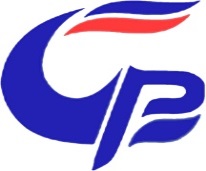 УТВЕРЖДАЮ:Генеральный директорАО «Сервис-Реестр»Н.В. ЩербакПриказ от 20.06.2023 № 110ПРЕЙСКУРАНТна дополнительные услуги Филиала АО «Сервис-Реестр» в г. Томске, предоставляемые зарегистрированным лицамПРЕЙСКУРАНТна дополнительные услуги Филиала АО «Сервис-Реестр» в г. Томске, предоставляемые зарегистрированным лицамВводится в действие с 26 июня 2023 годаВводится в действие с 26 июня 2023 года№ п/пНаименование услугиСтоимость, руб.Подключение к WEB-сервису «Личный кабинет Акционера» (ЛКА).бесплатно1.ПРОВЕДЕНИЕ ОПЕРАЦИЙ В РЕЕСТРЕПРОВЕДЕНИЕ ОПЕРАЦИЙ В РЕЕСТРЕ1.1.Внесение записей в реестр об ограничении и снятии ограничений, связанных с распоряжением ценными бумагами в целях исполнения требований ФЗ от 26.12.1995 № 208-ФЗ «Об акционерных обществах».650,00за одну запись по одному лицевому счету1.2.Внесение записей об объединении лицевых счетов:Внесение записей об объединении лицевых счетов:1.2.1.Для физических лиц резидентов РФ;130,001.2.2.Для юридических лиц резидентов РФ;650,001.2.3.Для физических лиц нерезидентов РФ;520,001.2.4.Для юридических лиц нерезидентов РФ.1 300,001.3.Внесение в реестр информации о залогодержателе:Внесение в реестр информации о залогодержателе:1.3.1.Для физических лиц резидентов РФ;175,501.3.2.Для юридических лиц резидентов РФ;845,001.3.3.Для физических лиц нерезидентов РФ;650,001.3.4.Для юридических лиц нерезидентов РФ.1 690,002.ПРЕДОСТАВЛЕНИЕ ИНФОРМАЦИИ ИЗ РЕЕСТРА (на бумажном носителе)ПРЕДОСТАВЛЕНИЕ ИНФОРМАЦИИ ИЗ РЕЕСТРА (на бумажном носителе)2.1.Предоставление справки о процентном соотношении общего количества принадлежащих зарегистрированному лицу ценных бумаг к уставному капиталу эмитента и общему количеству ценных бумаг данной категории (типа).650,002.2.Предоставление залогодержателю выписки (отчета) о наличии зарегистрированного залога.1 300,002.3.Предоставление информации о наличии/отсутствии лицевых счетов зарегистрированного лица во всех реестрах, обслуживаемых Регистратором.3 900,002.4.Предоставление письменной информации о выпусках ценных бумаг эмитента.1 300,002.5.Предоставление справки о начисленных дивидендах по отдельному году деятельности эмитента (при наличии информации у Регистратора).650,00 за каждый период выплат2.6.Предоставление справки о движении ценных бумаг по счету зарегистрированного лица с указанием цены сделки.130,00за каждую операцию, но не менее1 300,002.7.Предоставление информации, необходимой для представления гражданам сведений о доходах, расходах, об имуществе и обязательствах имущественного характера.2 600,002.8.Выдача информации из регистрационного журнала, полученной от предыдущего реестродержателя, об операциях, проведенных по лицевому счету зарегистрированного лица в период ведения реестра предыдущим реестродержателем.260,00 за одну запись,но не менее 6 500,00,в случае отсутствия операций –6 500,002.9.Подготовка и предоставление информации через ЛКА или на электронном носителе.*80% от стоимости информации на бумажном носителе3.ИНЫЕ УСЛУГИИНЫЕ УСЛУГИ3.1.Техническое заполнение документов сотрудником Регистратора (за один бланк):Техническое заполнение документов сотрудником Регистратора (за один бланк):3.1.1.Для физических лиц резидентов РФ;260,003.1.2.Для юридических лиц резидентов РФ;910,003.1.3.Для физических лиц нерезидентов РФ;650,003.1.4.Для юридических лиц нерезидентов РФ.1 300,003.1.5.Техническое заполнение отдельных документов сотрудником Регистратора (за один бланк):Техническое заполнение отдельных документов сотрудником Регистратора (за один бланк):3.1.5.1.Соглашения о разделе наследуемых ценных бумаг;650,003.1.5.2Доверенности на уполномоченного представителя зарегистрированного лица.1 300,003.2.Предварительная экспертиза документов, предоставляемых для открытия лицевого счета (внесения изменений в информацию лицевого счета) в реестре владельцев ценных бумаг (для одного лица):Предварительная экспертиза документов, предоставляемых для открытия лицевого счета (внесения изменений в информацию лицевого счета) в реестре владельцев ценных бумаг (для одного лица):3.2.1.Для физических лиц резидентов РФ;1 300,003.2.2.Для юридических лиц резидентов РФ;7 800,003.2.3.Для физических лиц нерезидентов РФ;2 600,003.2.4.Для юридических лиц нерезидентов РФ.19 500,003.3.Предварительная экспертиза документов, предоставляемых для внесения записи в реестр владельцев ценных бумаг о переходе прав собственности, о передаче ценных бумаг в залог (прекращение залога), распоряжений на предоставление информации из реестра владельцев ценных бумаг (для одного лица):Предварительная экспертиза документов, предоставляемых для внесения записи в реестр владельцев ценных бумаг о переходе прав собственности, о передаче ценных бумаг в залог (прекращение залога), распоряжений на предоставление информации из реестра владельцев ценных бумаг (для одного лица):3.3.1.Для физических лиц резидентов РФ;1 300,003.3.2.Для юридических лиц резидентов РФ;5 200,003.3.3.Для физических лиц нерезидентов РФ;1 950,003.3.4.Для юридических лиц нерезидентов РФ.13 000,003.4.Проведение экспертизы комплекта документов, при исполнении операции ранее сроков, установленных действующим законодательством (за исключением случаев, предусмотренных п. 3.5)**:Проведение экспертизы комплекта документов, при исполнении операции ранее сроков, установленных действующим законодательством (за исключением случаев, предусмотренных п. 3.5)**:3.4.1.Для физических лиц резидентов РФ;1 950,003.4.2.Для юридических лиц резидентов РФ;6 500,003.4.3.Для физических лиц нерезидентов РФ;3 250,003.4.4.Для юридических лиц нерезидентов РФ.26 000,003.5.Проведение экспертизы комплекта документов, при исполнении операции в течение 3 часов***:Проведение экспертизы комплекта документов, при исполнении операции в течение 3 часов***:3.5.1.Для физических лиц резидентов РФ;2 600,003.5.2.Для юридических лиц резидентов РФ;10 100,003.5.3.Для физических лиц нерезидентов РФ;5 200,003.5.4.Для юридических лиц нерезидентов РФ.39 000,003.6Консультационные услуги по порядку совершения сделки с ценными бумагами с участием лиц «недружественных» государств39 000,003.7.Внесение записей в реестр об открытии лицевого счета, изменение информации лицевого счета, ранее сроков, установленных действующим законодательством (за исключением случаев, предусмотренных п. 3.8)**:Внесение записей в реестр об открытии лицевого счета, изменение информации лицевого счета, ранее сроков, установленных действующим законодательством (за исключением случаев, предусмотренных п. 3.8)**:3.7.1.Для физических лиц резидентов РФ;1 950,003.7.2.Для юридических лиц резидентов РФ;7 800,003.7.3.Для физических лиц нерезидентов РФ;2 600,003.7.4.Для юридических лиц нерезидентов РФ.13 000,003.8.Внесение записей в реестр об открытии лицевого счета, изменение информации лицевого счета, в течение 3 часов***:Внесение записей в реестр об открытии лицевого счета, изменение информации лицевого счета, в течение 3 часов***:3.8.1.Для физических лиц резидентов РФ;3 250,003.8.2.Для юридических лиц резидентов РФ;10 400,003.8.3.Для физических лиц нерезидентов РФ;4 550,003.8.4.Для юридических лиц нерезидентов РФ.15 600,003.9.Предоставление информации, внесение записей в реестр, не связанных с переходом права собственности на ЦБ и обременением/снятием обременения ЦБ, ранее сроков, установленных действующим законодательством (за исключением случаев, предусмотренных п. 3.7., п. 3.8. и п. 3.10.).**100% к стоимости соответствующей услуги,но не менее 2 600,003.10.Предоставление информации, внесение записей в реестр, не связанных с переходом права собственности на ЦБ и обременением/снятием обременения ЦБ, в течение 3 часов (за исключением случаев, предусмотренных п. 3.7. и п. 3.8.).***200% к стоимости соответствующей услуги,но не менее 3 900,003.11.Внесение записей в реестр, связанных с переходом прав собственности на ценные бумаги и внесение записей об обременении/снятии обременения ценных бумаг в реестре владельцев ценных бумаг ранее сроков, предусмотренных действующим законодательством (за исключением случаев, предусмотренных п. 3.12).**100% к стоимости соответствующей операции,но не менее 19 500,003.12.Внесение записей в реестр, связанных с переходом прав собственности на ценные бумаги и внесение записей об обременении/снятии обременения ценных бумаг в реестре владельцев ценных бумаг в течение 3 часов.***200% к стоимости соответствующей операции,но не менее 32 500,003.13.Получение выписки из ЕГРЮЛ/ЕГРИП с использованием Интернет-сервиса, предоставляемого Федеральной налоговой службой России.390,00 + НДС3.14.Формирование и пересылка почтовой корреспонденции заказным письмом: Формирование и пересылка почтовой корреспонденции заказным письмом: 3.14.1.- внутренняя (вес до 20 гр.);250,00 + НДС3.14.2.- международная (вес до 20 гр.);350,00 + НДС3.14.3.- внутренняя (вес от 21 гр. до 60 гр.);300,00 + НДС3.14.4.- международная (вес от 21 гр. до 60 гр.);400,00 + НДС3.14.5.- внутренняя (вес от 61 гр.);350,00 + НДС3.14.6.- международная (вес от 61 гр.).450,00 + НДС3.15.Формирование и пересылка почтовой корреспонденции простым письмом.100,00 + НДС3.16.Отправка документов экспресс-почтой.В размере затратна отправку документовс применением коэффициента1,2 + НДС3.17.Доставка документов курьером Регистратора (в пределах места нахождения Регистратора / подразделения Регистратора).2 600,00 за одну доставку+ НДС3.18.Предоставление нотариально заверенных копий.13 000,00 к стоимости услуг нотариуса+ НДС3.19Изготовление копии решения о выпуске ценных бумаг.500,003.20.Изготовление копий документов, хранящихся (содержащихся) в реестре ценных бумаг.50,00за 1 страницу формата А43.21.Выезд специалиста для приема документов вне офиса Регистратора.в пределах города6 500,00 + НДСза каждый часв пределах области6 500,00 + НДСза каждый часно не менее 13 000,003.22.Предоставление переговорной комнаты.По соглашению сторон+ НДС3.23.Удостоверение подписи акционера на доверенности, совершенной в присутствии уполномоченного лица Регистратора.850,00 + НДС3.24.Прием документов от зарегистрированных лиц в офисе Регистратора после окончания времени приема клиентов в пределах продолжительности рабочего дня (при наличии возможности у Регистратора):Прием документов от зарегистрированных лиц в офисе Регистратора после окончания времени приема клиентов в пределах продолжительности рабочего дня (при наличии возможности у Регистратора):3.24.1.Для физических лиц;2 600,00 + НДС3.24.2.Для юридических лиц.3 900,00 + НДС3.25.Прием документов от зарегистрированных лиц в переговорной Регистратора.5 000,00 + НДС4.УСЛУГИ ПО ПРЕДОСТАВЛЕНИЮ КЛИЕНТАМ РЕГИСТРАТОРА ПРОГРАММНЫХ И ТЕХНИЧЕСКИХ СРЕДСТВ ДЛЯ УДАЛЕННОГО ДОСТУПАУСЛУГИ ПО ПРЕДОСТАВЛЕНИЮ КЛИЕНТАМ РЕГИСТРАТОРА ПРОГРАММНЫХ И ТЕХНИЧЕСКИХ СРЕДСТВ ДЛЯ УДАЛЕННОГО ДОСТУПА4.1.WEB-сервис «Реестр On-line» для Зарегистрированного Лица (организация юридически значимого электронного документооборота с Регистратором).WEB-сервис «Реестр On-line» для Зарегистрированного Лица (организация юридически значимого электронного документооборота с Регистратором).4.1.1.Подключение услуги WEB-сервис «Реестр On-line».10 000,00(одно рабочее место)Стоимость указана с учетом предоставления доступа ко всем счетам Акционера в реестрах, ведение которых осуществляет АО «Сервис-Реестр», если иное не установлено в соглашениис Эмитентом4.1.2.Предоставление информации Зарегистрированному Лицу с его лицевых счетов и проведение операций по распоряжениям.В соответствии с действующим Прейскурантом Регистратора4.1.3.Абонентская плата за обслуживание программного обеспечения.5 000,00 ежегодно